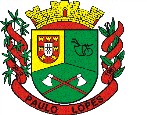 ESTADO DE SANTA CATARINAMUNICÍPIO DE PAULO LOPESSECRETARIA MUNICIPAL DE EDUCAÇÃOPROCESSO SELETIVO EMERGENCIAL – EDITAL 007/2021CLASSIFICAÇÃOA classificação segue de acordo com o item 3.1 do Edital com os respectivos critérios declassificação:1º Maior titulação na formação mínima exigida;2º Maior tempo de serviço;3º Maior número de horas de capacitação;4º Maior Idade;INGLÊSINSCRIÇÕES DEFERIDASHABILITADOS	INSCRIÇÕES INDEFERIDASPaulo Lopes, 28 de Junho de 2021Nº de OrdemNomeHabilitação01JULIETE ALAERTE DE OLIVEIRAGRADUAÇÃO LETRAS PORTUGUÊS/INGLÊSNº de OrdemNome01RAQUEL PEREIRA DE SOUZAInscrição indeferida por não atender aos critérios previstos no Edital 007/2021 no item 1.1 